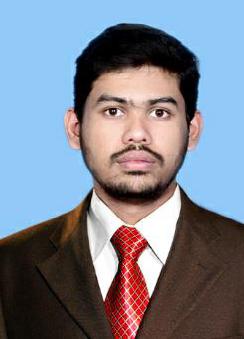 NAME: MOHAMED CAREER OBJECTIVETo have a growth oriented and challenging career, where I can contribute my knowledge and skills to the organization and enhance my experience through continuous learning and teamwork.EDUCATION DETAILSEXPERIENCEIntern| Paragon Steels Pvt Ltd, Kanjikode | 28 December 2016 to 1 January 2017.Intern| Siton power solution, Palakkad |24 November 2017 to 3 December 2017.Service advisor in  MOTORS MAHINDRA PVT LTD at Palakkad From May 16 2018 to January 24 2019.Mechanical Site Supervisor in  GROUP OF CONTRACTING at Saudia arebia From February 25th 2019 to August 25th 2020.Email Address		: mohamed.399990@2freemail.com /   mohamed.399990@gulfjobseeker.com                      Mobile Number	: 0504973598Reference		: Mr. Anup P Bhatia, HR Consultant, Gulfjobseeker.comYouTube Video CVhttps://www.youtube.com/channel/UCdsv_v9Czkx2Dc8bW4Bt4wA View My CV on Gulfjobseeker.com CV Databasehttp://www.gulfjobseeker.com/employer/cv_database_highlighted_cv_freetocontact.php Chat with me Live on Zoomhttps://zoom.us/j/4532401292?pwd=SUlYVEdSeEpGaWN6ZndUaGEzK0FjUT09RESPONSIBILITIESPlanning and scheduling the work and arranging job for the inspections & tests.Update the (DPR) Daily progress report with all work details to plan material and manpower requirements.Record the corrective action taken, initiate paperwork for applicable recharges.Estimating and preparing the documents for tools and materials for procurement.Responsible for maintaining and performing preventive maintenance of tools and equipment.Budget making and document controller of the project.Assist drafters in developing the structural design of products using drafting tools or computer-assisted design (CAD) or drafting equipment and software.Read and interpret blueprints, technical drawings, schematics, or computer-generated reports.Research, design, evaluate, install, operate, and maintain mechanical products, equipment systems and processes to meet requirements, applying knowledge of engineering principles.Estimate costs and submit bids for engineering, construction, or extraction projects, and prepare contract documents. Establish or coordinate the maintenance or safety procedures, service schedule, or supply of materials required to maintain machines or equipment in the prescribed condition.Direct the installation, operation maintenance, or repair of renewable energy equipment, such as heating ventilating and air conditioning (HVAC) or water systems.SKILLFamiliar with Dealer Management Software (Mahindra).Familiar with Auto Cad, Ansys, creo.Advance user of MS-word, Excel and power point.Certified for BEC (Business English certificationI hereby declare the all the above information is true to the best of my knowledge.Thanking you in anticipationRegards,(MOHAMED)Date of Birth:03-05-1996CourseUniversity/BoardInstituteYear ofPercentage/CGPACourseUniversity/BoardInstitutepassingPercentage/CGPApassingB.E-DhaanishB.E-AhamedMechanical UniversityAhamed20188/10(CGPA)Mechanical UniversityInstitute Of20188/10(CGPA)EngineeringInstitute OfEngineeringTechnologyTechnologyGovernmentHigherState boardboys higher201476.5SecondaryState boardsecondary201476.5SecondarysecondarySchoolGovernmentSecondaryState boardboys higher201285SchoolState boardsecondary201285SchoolsecondarySchoolLanguageReadWriteSpeakEnglishYesYesYesHindiYesYesYesMalayalamYesYesYesTamilYesYesYesArabicYesYesModerate